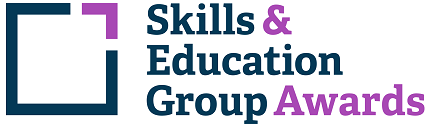 Learner Unit Achievement ChecklistSEG Awards Level 1 Certificate in Practical Small Animal Care Skills500/9660/6SEG Awards Level 1 Certificate in Practical Small Animal Care SkillsCentre Name: ________________________      Learner Name: _____________________________________Notes to learners – this checklist is to be completed, to show that you have met all the mandatory and required optional units for the qualification.A/502/4588  Assist with the care of animals - Mandatory UnitIf chosen for sampling, Internal/External Moderators must complete the following:Please ensure these forms are copied and distributed to each learner.Centre Name: ________________________      Learner Name: ______________________________________Notes to learners – this checklist is to be completed, to show that you have met all the mandatory and required optional units for the qualification.F/502/4589  Principles of the care of animals - Mandatory UnitIf chosen for sampling, Internal/External Moderators must complete the following:Please ensure these forms are copied and distributed to each learner.Centre Name: ________________________      Learner Name: ______________________________________Notes to learners – this checklist is to be completed, to show that you have met all the mandatory and required optional units for the qualification.A/502/5160  Assist with the exercise of animals If chosen for sampling, Internal/External Moderators must complete the following:Please ensure these forms are copied and distributed to each learner.Centre Name: ________________________      Learner Name: ______________________________________Notes to learners – this checklist is to be completed, to show that you have met all the mandatory and required optional units for the qualification.H/600/0473  Assist with feedstuffs for small animals If chosen for sampling, Internal/External Moderators must complete the following:Please ensure these forms are copied and distributed to each learner.Centre Name: ________________________      Learner Name: ______________________________________Notes to learners – this checklist is to be completed, to show that you have met all the mandatory and required optional units for the qualification.D/600/0469  Principles of dealing with animal accommodation If chosen for sampling, Internal/External Moderators must complete the following:Please ensure these forms are copied and distributed to each learner.Centre Name: ________________________      Learner Name: ______________________________________Notes to learners – this checklist is to be completed, to show that you have met all the mandatory and required optional units for the qualification.R/600/0470  Assist with animal accommodation If chosen for sampling, Internal/External Moderators must complete the following:Please ensure these forms are copied and distributed to each learner.Centre Name: ________________________      Learner Name: ______________________________________Notes to learners – this checklist is to be completed, to show that you have met all the mandatory and required optional units for the qualification.D/502/4101  Assist with the movement of animals If chosen for sampling, Internal/External Moderators must complete the following:Please ensure these forms are copied and distributed to each learner.Centre Name: ________________________      Learner Name: ______________________________________Notes to learners – this checklist is to be completed, to show that you have met all the mandatory and required optional units for the qualification.Y/502/4100  Principles of the movement of animals If chosen for sampling, Internal/External Moderators must complete the following:Please ensure these forms are copied and distributed to each learner.Centre Name: ________________________      Learner Name: ______________________________________Notes to learners – this checklist is to be completed, to show that you have met all the mandatory and required optional units for the qualification.D/502/4096  Principles of transporting supplies of physical resources within the work area If chosen for sampling, Internal/External Moderators must complete the following:Please ensure these forms are copied and distributed to each learner.Centre Name: ________________________      Learner Name: ______________________________________Notes to learners – this checklist is to be completed, to show that you have met all the mandatory and required optional units for the qualification.J/502/4741  Assist with the transport of supplies of physical resources within the work area If chosen for sampling, Internal/External Moderators must complete the following:Please ensure these forms are copied and distributed to each learner.Centre Name: ________________________      Learner Name: ______________________________________Notes to learners – this checklist is to be completed, to show that you have met all the mandatory and required optional units for the qualification.A/502/4056  Principles of the maintenance of equipment If chosen for sampling, Internal/External Moderators must complete the following:Please ensure these forms are copied and distributed to each learner.Centre Name: ________________________      Learner Name: ______________________________________Notes to learners – this checklist is to be completed, to show that you have met all the mandatory and required optional units for the qualification.T/502/4055  Assist with the maintenance of equipment If chosen for sampling, Internal/External Moderators must complete the following:Please ensure these forms are copied and distributed to each learner.Centre Name: ________________________      Learner Name: ______________________________________Notes to learners – this checklist is to be completed, to show that you have met all the mandatory and required optional units for the qualification.R/600/0291  Maintain the safety of self and others in the workplace If chosen for sampling, Internal/External Moderators must complete the following:Please ensure these forms are copied and distributed to each learner.Centre Name: ________________________      Learner Name: ______________________________________Notes to learners – this checklist is to be completed, to show that you have met all the mandatory and required optional units for the qualification.D/502/5149  Assist with feeding and watering animals If chosen for sampling, Internal/External Moderators must complete the following:Please ensure these forms are copied and distributed to each learner.Centre Name: ________________________      Learner Name: ______________________________________Notes to learners – this checklist is to be completed, to show that you have met all the mandatory and required optional units for the qualification.H/502/5119  Assist with maintaining the health and wellbeing of animals If chosen for sampling, Internal/External Moderators must complete the following:Please ensure these forms are copied and distributed to each learner.Centre Name: ________________________      Learner Name: ______________________________________________Notes to learners – this checklist is to be completed, to show that you have met all the mandatory and required optional units for the qualification.J/502/5131  Assist with the movement handling and accommodation of animals If chosen for sampling, Internal/External Moderators must complete the following:Please ensure these forms are copied and distributed to each learner.Centre Name: ________________________      Learner Name: ______________________________________Notes to learners – this checklist is to be completed, to show that you have met all the mandatory and required optional units for the qualification.J/502/5159  Assist with the handling and restraint of animals If chosen for sampling, Internal/External Moderators must complete the following:Please ensure these forms are copied and distributed to each learner.Centre Name: ________________________      Learner Name: ______________________________________Notes to learners – this checklist is to be completed, to show that you have met all the mandatory and required optional units for the qualification.K/502/5154  Assist with the preparation and maintenance of animal accommodation If chosen for sampling, Internal/External Moderators must complete the following:Please ensure these forms are copied and distributed to each learner.Centre Name: ________________________      Learner Name: _____________________________________Notes to learners – this checklist is to be completed, to show that you have met all the mandatory and required optional units for the qualification.R/502/5147  Animals in the wild and in society If chosen for sampling, Internal/External Moderators must complete the following:Please ensure these forms are copied and distributed to each learner.Centre Name: ________________________      Learner Name: ______________________________________Notes to learners – this checklist is to be completed, to show that you have met all the mandatory and required optional units for the qualification.L/502/5714  Principles of the movement and handling of small animals If chosen for sampling, Internal/External Moderators must complete the following:Please ensure these forms are copied and distributed to each learner.Centre Name: ________________________      Learner Name: ______________________________________Notes to learners – this checklist is to be completed, to show that you have met all the mandatory and required optional units for the qualification.T/502/5710  Assist with the movement and handling of small animals If chosen for sampling, Internal/External Moderators must complete the following:Please ensure these forms are copied and distributed to each learner.Centre Name: ________________________      Learner Name: ______________________________________Notes to learners – this checklist is to be completed, to show that you have met all the mandatory and required optional units for the qualification.L/502/0612  Recognise types and parts of the body of small animals (Entry 3) If chosen for sampling, Internal/External Moderators must complete the following:Please ensure these forms are copied and distributed to each learner.Centre Name: ________________________      Learner Name: ______________________________________Notes to learners – this checklist is to be completed, to show that you have met all the mandatory and required optional units for the qualification.F/501/9523  Introduction to looking after customers in a retail environment (Entry 3) If chosen for sampling, Internal/External Moderators must complete the following:Please ensure these forms are copied and distributed to each learner.Centre Name: ________________________      Learner Name: ______________________________________Notes to learners – this checklist is to be completed, to show that you have met all the mandatory and required optional units for the qualification.J/501/9524  Introduction to handling stock in a retail environment (Entry 3) If chosen for sampling, Internal/External Moderators must complete the following:Please ensure these forms are copied and distributed to each learner.Centre Name: ________________________      Learner Name: _____________________________________Notes to learners – this checklist is to be completed, to show that you have met all the mandatory and required optional units for the qualification.D/502/0615  Groom a small animal (Entry 3) If chosen for sampling, Internal/External Moderators must complete the following:Please ensure these forms are copied and distributed to each learner.Centre Name: ________________________      Learner Name: _____________________________________Notes to learners – this checklist is to be completed, to show that you have met all the mandatory and required optional units for the qualification.H/502/0616  Show visitors around a small animal enterprise (Entry 3) If chosen for sampling, Internal/External Moderators must complete the following:Please ensure these forms are copied and distributed to each learner.Centre Name: ________________________      Learner Name: ______________________________________Notes to learners – this checklist is to be completed, to show that you have met all the mandatory and required optional units for the qualification.R/502/0613  Assist with catching and restraining a small animal (Entry 3) If chosen for sampling, Internal/External Moderators must complete the following:Please ensure these forms are copied and distributed to each learner.Centre Name: ________________________      Learner Name: ______________________________________Notes to learners – this checklist is to be completed, to show that you have met all the mandatory and required optional units for the qualification.Y/502/0614  Check that a small animal is healthy (Entry 3) If chosen for sampling, Internal/External Moderators must complete the following:Please ensure these forms are copied and distributed to each learner.Centre Name: ________________________      Learner Name: _____________________________________Notes to learners – this checklist is to be completed, to show that you have met all the mandatory and required optional units for the qualification.D/502/1473  Provide feed and water to animals If chosen for sampling, Internal/External Moderators must complete the following:Please ensure these forms are copied and distributed to each learner.Centre Name: ________________________      Learner Name: _____________________________________Notes to learners – this checklist is to be completed, to show that you have met all the mandatory and required optional units for the qualification.H/502/1507  Promote and maintain the health and well-being of animals If chosen for sampling, Internal/External Moderators must complete the following:Please ensure these forms are copied and distributed to each learner.Centre Name: ________________________      Learner Name: ______________________________________Notes to learners – this checklist is to be completed, to show that you have met all the mandatory and required optional units for the qualification.L/502/1467  Prepare feed for animals If chosen for sampling, Internal/External Moderators must complete the following:Please ensure these forms are copied and distributed to each learner.Centre Name: ________________________      Learner Name: ______________________________________Notes to learners – this checklist is to be completed, to show that you have met all the mandatory and required optional units for the qualification.R/502/1521  Select and prepare accommodation for animals If chosen for sampling, Internal/External Moderators must complete the following:Please ensure these forms are copied and distributed to each learner.Centre Name: ________________________      Learner Name: ______________________________________Notes to learners – this checklist is to be completed, to show that you have met all the mandatory and required optional units for the qualification.Y/502/1522  Maintain animal accommodation If chosen for sampling, Internal/External Moderators must complete the following:Please ensure these forms are copied and distributed to each learner.Assessment CriteriaEvidence (Brief description/title)Portfolio ReferenceDate CompletedCommentComment1.1 Treat animals according to relevant legislation1.2 Minimise any likelihood of stress and injury to the animals1.3 Optimise the health and well-being of animals during their work1.4 Provide animals with the necessary opportunity to display natural behaviour, e.g. appearance, posture and movement, behaviour, bodily functions, social interaction1.5 Monitor and report physical condition, behaviour and the general health and well-being of animals clearly and accurately to others1.6 Monitor and report on the animal's environment1.7 Maintain health and safety, and the welfare of animals, during work2.1 Feed animals in accordance with instructions2.2 Supply water to the animals from the correct sources, in the correct quantities and using the system in accordance with instructions2.3 Monitor and report on the animal's feeding and drinking habits2.4 Clean and maintain equipment ready for use and store it safely and securely in an appropriate place2.5 Dispose of any waste from feeding in the correct manner and place2.6 Maintain health and safety, and the welfare of animals, during workTUTOR COMMENTS:Name:                                                            Signature:                                                                                       Date:                                 TUTOR COMMENTS:Name:                                                            Signature:                                                                                       Date:                                 TUTOR COMMENTS:Name:                                                            Signature:                                                                                       Date:                                 TUTOR COMMENTS:Name:                                                            Signature:                                                                                       Date:                                 TUTOR COMMENTS:Name:                                                            Signature:                                                                                       Date:                                 INTERNAL MODERATOR COMMENTS:Name:                                                            Signature:                                                                                       Date:                                 EXTERNAL MODERATOR COMMENTS:Name:                                                            Signature:                                                                                       Date:                                 Assessment CriteriaEvidence (Brief description/title)Portfolio ReferenceDate CompletedComment1.1 Describe how to promote the health and well-being of animals and minimise any stress or injury1.2 state their responsibility under health and safety and animal welfare legislation1.3 State why animals need exercise and how the type and amount of this varies between different species and different animals1.4 State how animals optimise their own physical functioning and appearance1.5 Describe signs of health in different animal species in relation to appearance, posture and movement, behaviour, bodily functioning, social interaction1.6 State signs which indicate potential problems with an animal’s health and well-being and state appropriate actions which could be taken when this occurs1.7 List signs of stress in animals1.8 Give examples of preventative care which is designed to maintain the health and well-being of animals1.9 State how the environment may be adjusted to maintain the animal’s health1.10 State how to recognise an animal health emergency and what should be done if this occurs1.11 State why it is important to report unusual signs2.1 State an appropriate method and system for feeding three types of animals2.2 Describe the normal feeding habits of the animals2.3 State the hygiene requirements for feeding and watering of animals2.4 state their responsibility for safe and effective animal handling under relevant legislation and codes of practice2.5 State why waste should be disposed of in a safe manner and placeTUTOR COMMENTS:Name:                                                            Signature:                                                                                       Date:                                 INTERNAL MODERATOR COMMENTS:Name:                                                            Signature:                                                                                       Date:                                 EXTERNAL MODERATOR COMMENTS:Name:                                                            Signature:                                                                                       Date:                                 Assessment CriteriaEvidence (Brief description/title)Portfolio ReferenceDate CompletedComment1.1 Identify types of exercise and equipment for a named animal1.2 Check and maintain exercise equipment and area1.3 List  the need for exercise and why this might vary1.4 List the types of exercise that animals can take1.5 List potential hazards and maintenance required for exercise areas1.6 State how to record and monitor exercise on a record chart2.1 Demonstrate the correct usage and fit of equipment for a named animal2.2 Exercise a named animal (to include aftercare of the animal)2.3 Monitor and record exercise activity2.4 Name the equipment used for exercising and check it for maintenance and safety (as appropriate to the species)2.5 State how to fit equipment2.6 State how to prepare an animal for exercise2.7 State how much exercise a healthy animal requiresTUTOR COMMENTS:Name:                                                            Signature:                                                                                       Date:                                 INTERNAL MODERATOR COMMENTS:Name:                                                            Signature:                                                                                       Date:                                 EXTERNAL MODERATOR COMMENTS:Name:                                                            Signature:                                                                                       Date:                                 Assessment CriteriaEvidence (Brief description/title)Portfolio ReferenceDate CompletedComment1.1 work in a healthy and safe way which complies with legislation1.2 check report that the correct quantities and types of animal feed have been delivered and that they are in an acceptable condition1.3 move, store and handle 2 types of animal feed safely, and in a way that protects it from damage and contamination and minimises wastage1.4 store animal feed safely according to instructions, in the order in which it is to be used1.5 check stored animal feed regularly for any signs of pest infestation and report this to the appropriate person straight away1.6 check stock levels regularly and tell the appropriate person if stocks are low2.1 wash their hands effectively before and after handling animal feed2.2 obtain the equipment and materials needed to prepare and serve animal feed2.3 clean work surfaces, utensils and equipment effectively before and after use2.4 identify the type and quantity of animal feed required for each animal from feeding plans2.5 prepare the required amount of two types of animal feed according to instructions in a way that minimises wastage2.6 use the appropriate utensils in a hygienic way according to instructions2.7 work in a healthy and safe way that complies with legislation2.8 dispose of any stale and unusable animal feed in a safe place and put equipment and utensils away safelyTUTOR COMMENTS:Name:                                                            Signature:                                                                                       Date:                                 INTERNAL MODERATOR COMMENTS:Name:                                                            Signature:                                                                                       Date:                                 EXTERNAL MODERATOR COMMENTS:Name:                                                            Signature:                                                                                       Date:                                 Assessment CriteriaEvidence (Brief description/title)Portfolio ReferenceDate CompletedComment1.1 State how to prepare equipment and materials ready for cleaning1.2 Outline how to prepare the accommodation for cleaning1.3 State the correct procedures for cleaning the animal accommodation1.4 Describe the condition in which accommodation must be left after cleaning2.1 State the welfare requirements and describe how to promote the health and well-being of animals2.2 List the materials which animals need within their accommodation to maintain their health and well-being2.3 List the hazards which may arise in the animal’s accommodation, and to whom they should be reported3.1 State how and where to dispose of waste safely3.2 State their responsibilities under animal welfare and health and safety legislationTUTOR COMMENTS:Name:                                                            Signature:                                                                                       Date:                                 INTERNAL MODERATOR COMMENTS:Name:                                                            Signature:                                                                                       Date:                                 EXTERNAL MODERATOR COMMENTS:Name:                                                            Signature:                                                                                       Date:                                 Assessment CriteriaEvidence (Brief description/title)Portfolio ReferenceDate CompletedComment1.1 prepare the equipment and materials for the work1.2 prepare the animal accommodation ready for cleaning1.3 clean the animal’s accommodation in accordance with instructions1.4 leave the animal accommodation in the appropriate condition after cleaning1.5 maintain health and safety, and the welfare of the animals, during their work2.1 check the animal accommodation in accordance with instructions2.2 keep the animal accommodation safe and secure2.3 correctly identify and report any hazards2.4 dispose of waste in a safe manner and placeTUTOR COMMENTS:Name:                                                            Signature:                                                                                       Date:                                 INTERNAL MODERATOR COMMENTS:Name:                                                            Signature:                                                                                       Date:                                 EXTERNAL MODERATOR COMMENTS:Name:                                                            Signature:                                                                                       Date:                                 Assessment CriteriaEvidence (Brief description/title)Portfolio ReferenceDate CompletedComment1.1 Communicate effectively with their colleagues1.2 Approach the animals quietly, calmly and confidently1.3 Handle and restrain animals safely1.4 Move animals to the correct place and re-establish them as instructed1.5 Maintain the health and safety of themselves and others at all times1.6 Maintain the well-being of the animals at all times1.7 Report any problems to the appropriate person2.1 Prepare animals for transport as instructed2.2 Prepare the transport vehicle so that it is safe for animals to travel2.3 Load and unload the animals as instructed2.4 Establish the animals in the new area as instructed2.5 Maintain the health and safety of themselves and others at all times2.6 Maintain the well-being of the animals at all times2.7 Communicate effectively with their colleagues2.8 Report any problems to the appropriate personTUTOR COMMENTS:Name:                                                            Signature:                                                                                       Date:                                 INTERNAL MODERATOR COMMENTS:Name:                                                            Signature:                                                                                       Date:                                 EXTERNAL MODERATOR COMMENTS:Name:                                                            Signature:                                                                                       Date:                                 Assessment CriteriaEvidence (Brief description/title)Portfolio ReferenceDate CompletedComment1.1 State how to approach, handle and restrain animals correctly1.2 State how to move and establish animals in new areas safely1.3 State how to maintain health and safety while moving animals1.4 State which problems should be reported, when and to whom1.5 State how to recognise and respond to concerns about animal health and behaviour2.1 State how to maintain the well-being of animals2.2 Describe how to get animals ready for loading and unloading2.3 Describe how to make the transport vehicle ready for animals including: cleanliness, health and safety, security and removal of hazards2.4 State how animals are loaded and unloaded safely2.5 State which problems should be reported, when and to whom2.6 List the relevant legislation which applies to loading and unloading animals2.7 State how to recognise and respond to concerns about animal health and behaviourTUTOR COMMENTS:Name:                                                            Signature:                                                                                       Date:                                 INTERNAL MODERATOR COMMENTS:Name:                                                            Signature:                                                                                       Date:                                 EXTERNAL MODERATOR COMMENTS:Name:                                                            Signature:                                                                                       Date:                                 Assessment CriteriaEvidence (Brief description/title)Portfolio ReferenceDate CompletedComment1.1 Give reason for, and methods of, labelling products and equipment for transportation1.2 State safe lifting techniques1.3 State the correct use of lifting equipment and relevant legal restrictions on operation1.4 State ways of securing products and equipment for transit in order to maintain safety and minimise damage1.5 State relevant methods of protecting product and equipment from adverse weather conditions and contamination1.6 State loading and unloading requirements for transportation such as positioning and weight of loads on vehicles, safe methods of carrying manually1.7 State methods for the safe stacking of products2.1 Give correct methods of operating transportation equipment and limits of responsibility in relation to operation of such equipment2.2 State ways of handling transportation equipment to minimise damage to physical resources in transit2.3 State ways of monitoring the condition of physical resources during transit3.1 State health, safety and legislative requirements in relation to the use of transportation equipment and the movement of products and equipmentTUTOR COMMENTS:Name:                                                            Signature:                                                                                       Date:                                 INTERNAL MODERATOR COMMENTS:Name:                                                            Signature:                                                                                       Date:                                 EXTERNAL MODERATOR COMMENTS:Name:                                                            Signature:                                                                                       Date:                                 Assessment CriteriaEvidence (Brief description/title)Portfolio ReferenceDate CompletedComment1.1 Identify the physical resources requiring transportation1.2 Carry out lifting operations safely and in a way that is consistent with current legislation and codes of practice1.3 Move heavy and bulky items using the correct lifting equipment, in accordance with instructions1.4 Position physical resources safely, securely and in a manner which protects them from damage and contamination2.1 Operate powered or non-powered transportation equipment safely in accordance with instructions and safety requirements2.2 Minimise damage to equipment and resources during transportation2.3 Monitor the physical resources during transportation and take the appropriate action for any which become unsafe3.1 Maintain health and safety according to relevant legislation and codes of practiceTUTOR COMMENTS:Name:                                                            Signature:                                                                                       Date:                                 INTERNAL MODERATOR COMMENTS:Name:                                                            Signature:                                                                                       Date:                                 EXTERNAL MODERATOR COMMENTS:Name:                                                            Signature:                                                                                       Date:                                 Assessment CriteriaEvidence (Brief description/title)Portfolio ReferenceDate CompletedComment1.1 List the equipment requiring maintenance.1.2 State the importance of following instructions.1.3 Describe health and safety issues in relation to the preparation of equipment for maintenance and the use of the work area.1.4 List the types of hand tools and materials necessary for a specified job.1.5 State the correct use of hand tools and materials.1.6 State types of protective clothing and give reasons why it should be worn.1.7 State the correct ways of wearing protective clothing.2.1 Give reasons for the maintenance of equipment.2.2 State the importance of following instructions.2.3 State the legislative requirements in relation to the maintenance of equipment.2.4 State the limits of own responsibility in relation to the maintenance of equipment.2.5 List situations in which assistance is required.2.6 State the appropriate condition and location of tools on completion of maintenance procedures.3.1 Give own specific responsibilities under health and safety legislation.3.2 State the actions that should be taken in the event of incidents which affect the health and safety of self and others.3.3 State own responsibility for health and safety in relation to the maintenance of equipment.TUTOR COMMENTS:Name:                                                            Signature:                                                                                       Date:                                 INTERNAL MODERATOR COMMENTS:Name:                                                            Signature:                                                                                       Date:                                 EXTERNAL MODERATOR COMMENTS:Name:                                                            Signature:                                                                                       Date:                                 Assessment CriteriaEvidence (Brief description/title)Portfolio ReferenceDate CompletedComment1.1 Check that the equipment requiring maintenance is safe in accordance with instructions.1.2 Identify and select the necessary maintenance  routine in accordance with manufacturers instructions.1.3 Keep the work area safe and in a condition suitable for the maintenance procedures.1.4 Obtain the necessary hand tools and materials for the maintenance work in accordance with instructions.1.5 Complete the preparation of equipment for maintenance in accordance with instructions.2.1 Maintain manual and mechanical equipment in accordance with instructions.2.2 Recognise the need for assistance and refer to the appropriate person when necessary.2.3 Use and clean tools correctly after use.3.1 Maintain health and safety in accordance with instructions and relevant legislation and codes of practice.3.2 Dispose of waste safely in accordance with instructions.3.3 Carry out work in a manner which minimises any environmental damage.TUTOR COMMENTS:Name:                                                            Signature:                                                                                       Date:                                 INTERNAL MODERATOR COMMENTS:Name:                                                            Signature:                                                                                       Date:                                 EXTERNAL MODERATOR COMMENTS:Name:                                                            Signature:                                                                                       Date:                                 Assessment CriteriaEvidence (Brief description/title)Portfolio ReferenceDate CompletedComment1.1 Give two examples of current health and safety legislation and outline one responsibility for each that applies to own area of work1.2 Identify who accidents, incidents or problems should be reported to in own area of work and why this is necessary2.1 Give at least three examples of specific hazards in own work situation2.2 Identify who else might be affected by the hazards2.3 Outline what measures could be taken in own work situation to eliminate hazards or reduce the chance of them causing harm3.1 Select and wear appropriate protective clothing3.2 Clean and tidy the work area before starting work, taking immediate steps to reduce any hazards if identified3.3 Select and organise tools, materials and equipment before use3.4 Follow guidance/instructions to warn others that work is about to start and of any hazards this may cause4.1 Follow safety procedures and/or training to ensure the health and safety of self and others4.2 Prepare and use equipment and/or materials safely and correctly as instructed4.3 Demonstrate safe lifting and handling techniques and use of handling equipment if appropriate4.4 Follow guidance/instructions to minimise environmental damage during work5.1 Clear and tidy the work area after use5.2 Dispose of waste safely and correctly in a designated area as directed5.3 Clean and store tools, equipment and PPE after use as directed6.1 State what actions to take in the event of two different types of emergency that might happen in own workplace6.2 State who is responsible for dealing with each type of emergency and who and/or where to report toTUTOR COMMENTS:Name:                                                            Signature:                                                                                       Date:                                 INTERNAL MODERATOR COMMENTS:Name:                                                            Signature:                                                                                       Date:                                 EXTERNAL MODERATOR COMMENTS:Name:                                                            Signature:                                                                                       Date:                                 Assessment CriteriaEvidence (Brief description/title)Portfolio ReferenceDate CompletedComment1.1 Select the correct equipment for feeding and watering individual or groups of animals1.2 Check feeding and watering equipment for cleanliness, operation and suitability for the species1.3 Recognise why animals require food and water1.4 State the procedure to follow if equipment is found to be damaged or faulty1.5 State how to use different feeding and watering systems suitable for different animal species1.6 State how to maintain and clean different feeding and watering  systems1.7 State when food and water should be provided for animals1.8 State why it is important to ensure health and safety and the importance of hygiene in maintaining equipment2.1 Weigh and measure food and water2.2 Present food and water in the correct manner to a named species2.3 Wash and store all equipment used and dispose of waste2.4 State the importance of following instructions and recording relevant information2.5 State how and where to store excess feedstuffs2.6 State the ways of disposing of any waste from feeding safely and correctly2.7 State the procedure for reporting any variations in normal feeding and watering habits2.8 State what signs can occur if animals are fed incorrectly2.9 State how to maintain the health and safety of the animals and self during the workTUTOR COMMENTS:Name:                                                            Signature:                                                                                       Date:                                 INTERNAL MODERATOR COMMENTS:Name:                                                            Signature:                                                                                       Date:                                 EXTERNAL MODERATOR COMMENTS:Name:                                                            Signature:                                                                                       Date:                                 Assessment CriteriaEvidence (Brief description/title)Portfolio ReferenceDate CompletedComment1.1 Identify the visual signs of health in animals1.2 Identify the visual signs of ill health in animals1.3 Record the health status of animals1.4 State the procedures, and to whom, the health status of animal should be reported:•routine•animal is sick or injured1.5 State the records to be kept to help maintain the health of animals1.6 List signs of stress or pain in an animal2.1 Administer preventative care to animals2.2 Check animals for signs of ecto-parasites2.3 Restrain animals for preventative care2.4 Work in a way which complies with health and safety legislation, including PPE2.5 List the routes for administering preventative care2.6 State how to dispose of waste2.7 State the importance of following instructions and reporting damaged/faulty equipment3.1 Assist in an animals emergency situation3.2 Identify the visual signs of an animal emergency3.3 Identify and report potential hazards3.4 Identify the correct location of safety equipment3.5 State the procedures, and the importance of following procedures, in the event of:• fire• sick/injured animals• escaped animal3.6 State the procedure to follow if there are potential hazards or damaged equipment3.7 Identify the location of both human and animal emergency and safety equipment3.8 State how to ensure health, safety and wellbeing to self, others and animals when dealing with animal emergenciesTUTOR COMMENTS:Name:                                                            Signature:                                                                                       Date:                                 INTERNAL MODERATOR COMMENTS:Name:                                                            Signature:                                                                                       Date:                                 EXTERNAL MODERATOR COMMENTS:Name:                                                            Signature:                                                                                       Date:                                 Assessment CriteriaEvidence (Brief description/title)Portfolio ReferenceDate CompletedCommentComment1.1 Assist with the movement and transport of animals1.2 Work in a way which complies with health and safety legislation, including PPE1.3 List the effects of poor handling1.4 State examples of possible problems and action to take1.5 List the checks to be made on the transport vehicle1.6 List the animal welfare legislation relevant to loading and unloading2.1 Handle and restrain animals safely2.2 Name the different systems of animal identification2.3 Give examples of stress conditions/symptoms which may occur during handling and restraint2.4 List possible risks to the operator when handling animals3.1 Clean animal accommodation3.2 Prepare animal accommodation3.3 State how to promote animal health and wellbeing3.4 State how to dispose of organic and inorganic waste3.5 List possible hazards in accommodation and appropriate action to take3.6 List different types of beddingTUTOR COMMENTS:Name:                                                            Signature:                                                                                       Date:                                 TUTOR COMMENTS:Name:                                                            Signature:                                                                                       Date:                                 TUTOR COMMENTS:Name:                                                            Signature:                                                                                       Date:                                 TUTOR COMMENTS:Name:                                                            Signature:                                                                                       Date:                                 TUTOR COMMENTS:Name:                                                            Signature:                                                                                       Date:                                 INTERNAL MODERATOR COMMENTS:Name:                                                            Signature:                                                                                       Date:                                 EXTERNAL MODERATOR COMMENTS:Name:                                                            Signature:                                                                                       Date:                                 Assessment CriteriaEvidence (Brief description/title)Portfolio ReferenceDate CompletedComment1.1 Assess behaviour of animals through their body language1.2 Identify normal behaviour for a species1.3 Use animal records to identify signs of stress1.4 List the facial expressions and body postures used by animals to indicate their emotional state1.5 List signs of abnormal behaviour in captivity1.6 List signs of stress1.7 State how an animal’s behaviour may change with its environment1.8 List the use of animal records2.1 Select handling and restraining equipment2.2 Check that handling and restraint equipment is suitable and safe for use2.3 List the protective equipment required when handling and restraining2.4 List the health and safety implications of handling animals3.1 Show how to use and fit restraining equipment safely3.2 Restrain a named species for either grooming or health check3.3 State  when animals require restraint3.4 List  health and safety hazardsTUTOR COMMENTS:Name:                                                            Signature:                                                                                       Date:                                 INTERNAL MODERATOR COMMENTS:Name:                                                            Signature:                                                                                       Date:                                 EXTERNAL MODERATOR COMMENTS:Name:                                                            Signature:                                                                                       Date:                                 Assessment CriteriaEvidence (Brief description/title)Portfolio ReferenceDate CompletedComment1.1 Identify correct equipment for individuals or groups of animals1.2 Identify correct fixtures and fittings for individuals or groups of animals1.3 State the checks to be made on fixtures and fittings prior to putting them in the accommodation1.4 State the procedure to follow if equipment is found to be damaged or faulty2.1 Check accommodation for health and safety of a new animal2.2 Select accommodation, bedding/substrate for individuals or groups of animals2.3 Prepare accommodation for individuals or groups of animals2.4 State why it is important to ensure health and safety with regards to the animal(s), self and others whilst preparing the accommodation2.5 List the advantages and disadvantages of different bedding/substrate material2.6 List the types of accommodation available and give advantages and disadvantages of these for individuals or groups of animals3.1 Select cleaning equipment and cleaning agent3.2 Prepare and use cleaning agent with regards health and safety3.3 Clean animal accommodation following instructions from supervisor, return animal(s) and report to supervisor3.4 State the importance of following the manufactures guidelines when using cleaning agents3.5 State how he/she can ensure the health, safety and welfare of both him/herself and the animal(s) whilst cleaning is in progress3.6 State why it is important to use the correct cleaning routine and why it is important that accommodation is cleaned out3.7 State the procedure to follow for reporting incidents or accidents or if equipment is found to be damaged or faulty4.1 Identify waste disposal methods4.2 Dispose of waste with due regard to health and safety4.3 Leave the workplace and equipment clean and tidy4.4 State why it is important to leave the work area and equipment clean and tidyTUTOR COMMENTS:Name:                                                            Signature:                                                                                       Date:                                 INTERNAL MODERATOR COMMENTS:Name:                                                            Signature:                                                                                       Date:                                 EXTERNAL MODERATOR COMMENTS:Name:                                                            Signature:                                                                                       Date:                                 Assessment CriteriaEvidence (Brief description/title)Portfolio ReferenceDate CompletedComment1.1 Classify a range of animals1.2 Identify key characteristics of named groups of wild animals1.3 Define terms that can be applied in relation to the natural diet , thermoregulation, reproduction and behaviour patterns1.4 Give the main types of food and feeding habits of wild animals1.5 Give the main behavioural habits and physical adaptations of different wild animal species1.6 State the gestation period and method of reproduction of different wild animal species2.1 Ientify responsible pet ownership2.2 Pesent facts about a named domestic pet2.3 Sate the considerations that pet owners should take when choosing a pet2.4 Dscribe the roles and responsibilities of a named organisation from animal – related establishments2.5 Ientify a range of jobs within the animal care industryTUTOR COMMENTS:Name:                                                            Signature:                                                                                       Date:                                 INTERNAL MODERATOR COMMENTS:Name:                                                            Signature:                                                                                       Date:                                 EXTERNAL MODERATOR COMMENTS:Name:                                                            Signature:                                                                                       Date:                                 Assessment CriteriaEvidence (Brief description/title)Portfolio ReferenceDate CompletedComment1.1 State the correct methods of handling the animals concerned1.2 State normal and abnormal behaviour in the animals concerned1.3 State the normal pace or movement for the animals concerned1.4 State why it is important to approach animals in a calm manner which promotes confidence1.5 State the risks that there are when moving animals and how they can be minimised1.6 State how to settle animals in a new place, and why this is important1.7 State the organisational health and safety and animal welfare policy in relation to moving animals and their responsibility under health and safety and animal welfare legislation2.1 State how and where to obtain information about the temperament and usual behaviour patterns of an animal2.2 List safe and effective methods of handling animals2.3 State why it is important to monitor an animal’s response to handling, signs of negative responses, why and to whom these should be reported2.4 State the potential consequences of not reporting changes in an animal’s behaviour, its reaction to handling or factors that affect the animal’s behaviour2.5 List the different factors that can affect an animal’s behaviour and what to do if these are observed2.6 State their responsibility for safe and effective animal handling under relevant legislation and codes of practiceTUTOR COMMENTS:Name:                                                            Signature:                                                                                       Date:                                 INTERNAL MODERATOR COMMENTS:Name:                                                            Signature:                                                                                       Date:                                 EXTERNAL MODERATOR COMMENTS:Name:                                                            Signature:                                                                                       Date:                                 Assessment CriteriaEvidence (Brief description/title)Portfolio ReferenceDate CompletedComment1.1 Approach the animals calmly, confidently and in a way that is likely to minimise stress1.2 Assist with moving animals in accordance with instructions1.3 Assist with moving animals without damage to the health, safety and well-being of the animal or self1.4 Help to settle the animals in the new location in accordance with instructions1.5 Maintain health and safety, and the welfare of the animals, during their work2.1 Approach animals in accordance with instructions2.2 Handle animals in a manner likely to promote their co-operation and minimise the possibility of distress2.3 Handle animals in a manner that minimises the possibility of risk to the health and safety of the animal, self and other animals and people in the environment2.4 Monitor the animal’s behaviour and its response to handling and report any problems to the appropriate person without delay2.5 Use handling methods, which promote health and safety and are consistent with relevant legislation and codes of practiceTUTOR COMMENTS:Name:                                                            Signature:                                                                                       Date:                                 INTERNAL MODERATOR COMMENTS:Name:                                                            Signature:                                                                                       Date:                                 EXTERNAL MODERATOR COMMENTS:Name:                                                            Signature:                                                                                       Date:                                 Assessment CriteriaEvidence (Brief description/title)Portfolio ReferenceDate CompletedComment1.1 Recognise species of small animals1.2 Recognise parts of the body of small animals1.3 State key differences between animal species1.4 State how one animal species moves1.5 Maintain own safety and hygiene throughout operationsTUTOR COMMENTS:Name:                                                            Signature:                                                                                       Date:                                 INTERNAL MODERATOR COMMENTS:Name:                                                            Signature:                                                                                       Date:                                 EXTERNAL MODERATOR COMMENTS:Name:                                                            Signature:                                                                                       Date:                                 Assessment CriteriaEvidence (Brief description/title)Portfolio ReferenceDate CompletedComment1.1 State why personal appearance and following dress code is important to giving a positve impression1.2 State how to greet customers in a positive way2.1 Use appropriate and clear language, tone, manner and body language when communicating with customers3.1 Identify a range of customer enquiries common to a retailer3.2 Respond politely to simple enquiriesTUTOR COMMENTS:Name:                                                            Signature:                                                                                       Date:                                 INTERNAL MODERATOR COMMENTS:Name:                                                            Signature:                                                                                       Date:                                 EXTERNAL MODERATOR COMMENTS:Name:                                                            Signature:                                                                                       Date:                                 Assessment CriteriaEvidence (Brief description/title)Portfolio ReferenceDate CompletedComment1.1 Unpack items of stock safely1.2 Respond to instructions to move goods and materials safely to prevent damage to stock or injury to self or others2.1 Put stock into the right storage place safely2.2 Contribute to storing items neatly and securely and in correct order3.1 Fill up stock on display3.2 Contribute to cleaning and tidying shelves without altering the layout of the display3.3 Contribute to positioning items on shelves in the right place and orderTUTOR COMMENTS:Name:                                                            Signature:                                                                                       Date:                                 INTERNAL MODERATOR COMMENTS:Name:                                                            Signature:                                                                                       Date:                                 EXTERNAL MODERATOR COMMENTS:Name:                                                            Signature:                                                                                       Date:                                 Assessment CriteriaEvidence (Brief description/title)Portfolio ReferenceDate CompletedComment1.1 Give a reason for grooming a small animal1.2 Recognise items of grooming equipment1.3 Restrain a small animal for grooming1.4 Groom a small animal1.5 Use, clean and store PPE, tools and equipment safely1.6 Maintain the safety of self, others and animals during the operation1.7 State why PPE needs to be wornTUTOR COMMENTS:Name:                                                            Signature:                                                                                       Date:                                 INTERNAL MODERATOR COMMENTS:Name:                                                            Signature:                                                                                       Date:                                 EXTERNAL MODERATOR COMMENTS:Name:                                                            Signature:                                                                                       Date:                                 Assessment CriteriaEvidence (Brief description/title)Portfolio ReferenceDate CompletedComment1.1 Present self appropriately1.2 Conduct self appropriately and politely1.3 Give a reason for greeting  visitors politely1.4 Show visitors around the unit1.5 State why visitors should not touch animalsTUTOR COMMENTS:Name:                                                            Signature:                                                                                       Date:                                 INTERNAL MODERATOR COMMENTS:Name:                                                            Signature:                                                                                       Date:                                 EXTERNAL MODERATOR COMMENTS:Name:                                                            Signature:                                                                                       Date:                                 Assessment CriteriaEvidence (Brief description/title)Portfolio ReferenceDate CompletedComment1.1 Recogise suitable equipment for catching and restraining small animals1.2 Assist with catching a small animal1.3 Assist with restraining a small animal1.4 Identify equipment used to move/transport small animals1.5 Move/transport a small animal from one location to another1.6 Maintain own safety and hygiene throughout operations1.7 Give a reason why care should be taken when moving  and restraining animalsTUTOR COMMENTS:Name:                                                            Signature:                                                                                       Date:                                 INTERNAL MODERATOR COMMENTS:Name:                                                            Signature:                                                                                       Date:                                 EXTERNAL MODERATOR COMMENTS:Name:                                                            Signature:                                                                                       Date:                                 Assessment CriteriaEvidence (Brief description/title)Portfolio ReferenceDate CompletedComment1.1 Prepare to restrain a small animal1.2 Restrain a small animal1.3 Recognise areas of the body for checking to establish health1.4 Identify signs of good health in small animals1.5 Maintain own safety and hygiene throughout operations2.1 State the signs which indicate that a small animal is healthyTUTOR COMMENTS:Name:                                                            Signature:                                                                                       Date:                                 INTERNAL MODERATOR COMMENTS:Name:                                                            Signature:                                                                                       Date:                                 EXTERNAL MODERATOR COMMENTS:Name:                                                            Signature:                                                                                       Date:                                 Assessment CriteriaEvidence (Brief description/title)Portfolio ReferenceDate CompletedComment1.1 Select the correct feed according to the animals’ feeding plan1.2 Prepare feed correctly and hygienically1.3 Provide feed in a manner which gives each animal the opportunity to obtain its food and maintains it’s health and welfare1.4 Supply clean, fresh water to the animals according to their needs1.5 Provide clear and accurate information for recording purposes2.1 Select appropriate equipment for this area of work2.2 Prepare, maintain and store equipment in a safe and effective working condition3.1 Work in a way which maintains health and safety, animal welfare and is consistent with current legislation, codes of practice and any additional requirements3.2 Dispose of waste safely and correctly4.1 Describe the purpose of a feeding plan4.2 Describe different types of  feed  and feed quality for 3 different  purposes4.3 Outline the importance of providing fresh water to animals4.4 Describe normal feeding and drinking behaviour of animals and how to identify signs of abnormality4.5 Outline correct storage and use of equipment and feedstuffs4.6 Describe potential difficulties and risks that may arise during the feeding process and who to report them to4.7 Identify the types of records required and explain the importance of accurate record keeping5.1 Outline the current health and safety and animal welfare legislation, codes of practice and any additional requirements5.2 Describe the correct methods for disposing of waste.6.1 Describe the equipment which will be required for the activity6.2 Describe the methods of cleaning and maintaining the range of equipment hygienicallyTUTOR COMMENTS:Name:                                                            Signature:                                                                                       Date:                                 INTERNAL MODERATOR COMMENTS:Name:                                                            Signature:                                                                                       Date:                                 EXTERNAL MODERATOR COMMENTS:Name:                                                            Signature:                                                                                       Date:                                 Assessment CriteriaEvidence (Brief description/title)Portfolio ReferenceDate CompletedComment1.1 Treat animals in a way which consistent with relevant legislation, minimises any likelihood of stress and injury, and maintains their health and welfare1.2 Provide animals with sufficient and effective opportunities to move, and maintain physical functioning1.3 Monitor and report the animals’ physical condition and behaviour at suitable intervals to include the following: (i) appearance (ii) posture and movement (iii) behaviour (iv) bodily functioning (v) social interaction1.4 Identify, record and report five abnormal signs that might indicate the following: (i) disease (ii) disability (iii) disorders (iv) pest infestation (v) trauma (vi) stress1.5 Carry out two of the following procedures to promote animal’s health and welfare correctly and at a suitable time for the animals concerned: (i) preventative care (ii) environmental adjustment (iii) changing feed or water provision1.6 Record and report animals’ reaction to specific procedures1.7 Seek assistance immediately for any animals health or welfare emergency and initiate  action as appropriate to the situation2.1 Work in a way which maintains health and safety and is consistent with relevant legislation, codes of practice and any additional requirements2.2 Dispose of waste safely and correctly3.1 Provide clear and accurate information for recording purposes4.1 Identify the purpose for which the animals are being kept4.2 Describe how to promote the health and general welfare of animals and minimise any stress or injury for at least two species of animals4.3 Describe why animals need exercise and how the type and amount varies at different stages in an animal’s life4.4 Provide examples of how two different species of animals maintain their own physical condition and appearance4.5 Describe all the visual signs which indicate the following potential problems with an animal’s health and welfare: (i) disease (ii) disability (iii) disorders (iv) pest infestation (v) trauma (vi) stress4.6 Describe two types of preventative care used to maintain the health and welfare of animals4.7 State how the environment may be adjusted to maintain two species of animals’ health and welfare4.8 State the importance of providing an adequate supply of feed and water5.1 Outline the current health and safety, animal welfare legislation, codes of practice and any additional requirements5.2 Describe how environmental damage can be minimised5.3 Describe the correct methods for disposing of waste6.1 Identify the types of records required and explain the importance of accurate record keepingTUTOR COMMENTS:Name:                                                            Signature:                                                                                       Date:                                 INTERNAL MODERATOR COMMENTS:Name:                                                            Signature:                                                                                       Date:                                 EXTERNAL MODERATOR COMMENTS:Name:                                                            Signature:                                                                                       Date:                                 Assessment CriteriaEvidence (Brief description/title)Portfolio ReferenceDate CompletedComment1.1 Use correct personal hygiene procedures before and after preparing animal feed1.2 Prepare the correct amount of animal feed according to feeding plans in a way that minimises wastage.2.1 Work in a way which maintains health and safety and is consistent with current legislation, codes of practice and any additional requirements2.2 Dispose of waste and animal feed safely and correctly3.1 Select appropriate materials and equipment for this area of work3.2 Use the appropriate equipment and utensils in a hygienic way consistent with legal and organisational requirements3.3 Prepare, maintain and store materials and equipment in a safe, hygienic and effective condition4.1 Describe the importance of personal hygiene and health and safety in  preparing animal feed.4.2 Describe the different types of feed that are available and how to prepare these, covering:•Fresh•Frozen•Dried•tinned4.3 Describe any particular precautions that should be taken when preparing different types of feed4.4 Describe the equipment and utensils that are used in preparing and serving animal feed4.5 describe three situations in which animals may have specific nutritional needs.5.1 Outline the current health and safety legislation, codes of practice and any additional requirements5.2 Describe the correct methods for disposing of waste and animal feed.TUTOR COMMENTS:Name:                                                            Signature:                                                                                       Date:                                 INTERNAL MODERATOR COMMENTS:Name:                                                            Signature:                                                                                       Date:                                 EXTERNAL MODERATOR COMMENTS:Name:                                                            Signature:                                                                                       Date:                                 Assessment CriteriaEvidence (Brief description/title)Portfolio ReferenceDate CompletedComment1.1 Select accommodation according to specified requirements1.2 Select, prepare and maintain the necessary equipment and materials for use1.3 Prepare accommodation in a safe, secure and clean state which maintains animal health and welfare1.4 Identify the suitable environmental conditions for the animals and adapt where possible1.5 Identify potential hazards and take the appropriate action to remove them1.6 Introduce animals to the accommodation in a way which maintains their health and welfare2.1 Assess the animals response to the accommodation2.2 Monitor, record and/or report animals’ responses to the accommodation as required2.3 Monitor and review suitability of accommodation2.4 Recommend or modify, as appropriate changes to the accommodation3.1 Work in a way which maintains health and safety, health and welfare of animals and is consistent with current legislation, codes of practice and any additional requirements4.1 Describe the different animals accommodation needs in respect to: (i) ventilation (ii) light (iii) structure and fittings (iv) temperature (v) noise (vi) siting4.2 State the different animals accommodation needs in relation to animal health and welfare covering: (i) the suitability of  the animal concerned (ii) allowing the necessary freedom of movement (iii) minimising animal stress (iv) the intended purpose and length of stay in the accommodation (v) enrichment4.3 Describe how accommodation needs could change through the animal’s life5.1 Describe the accommodation needs of animals and the factors which should be taken into account covering: (i) ventilation (ii) light (iii) structure and fittings (iv) temperature (v) noise (vi) siting5.2 Describe the materials, fittings and environmental conditions which animals need within their accommodation to maintain their health and welfare5.3 Describe how to promote and maintain the health and welfare of animals for two animals with different physical and behavioural needs5.4 Identify two significant potential hazards to the animal which may occur in accommodation and how these can be minimised6.1 Describe methods of introducing animals to the accommodation in a way which minimises their stress and optimises their acceptance (two animals with different physical and behavioural needs)7.1 Outline the current health and safety legislation, animal health and welfare and codes of practice and any additional requirementsTUTOR COMMENTS:Name:                                                            Signature:                                                                                       Date:                                 INTERNAL MODERATOR COMMENTS:Name:                                                            Signature:                                                                                       Date:                                 EXTERNAL MODERATOR COMMENTS:Name:                                                            Signature:                                                                                       Date:                                 Assessment CriteriaEvidence (Brief description/title)Portfolio ReferenceDate CompletedComment1.1 Assess the condition of the animal and accommodation before maintaining covering: (i) the suitability of accommodation to the animal concerned (ii) allowing the necessary freedom of movement (iii) minimising animal stress1.2 Wear the appropriate protective clothing during cleaning and maintaining1.3 Carry out cleaning routines according to the animal accommodation and specification1.4 Replace any necessary materials and fittings correctly when cleaning is complete1.5 Monitor and maintain environmental conditions to promote the health and welfare of animals: (i) ventilation (ii) light (iii) structure (iv) temperature (v) noise1.6 Maintain the safety and security of the animals during cleaning operations1.7 Report any difficulties to the relevant person if necessary1.8 Provide clear and accurate information for recording purposes2.1 Work in a way which maintains health and safety and is consistent with animal welfare legislation, codes of practice and any additional requirements2.2 Carry out work in a manner which minimises environmental damage2.3 Dispose of waste safely and correctly3.1 Describe why it is important to maintain animal accommodation and the implications of failing to do so3.2 Describe the relationship between maintaining animal accommodation and promoting animal health and welfare3.3 State how other factors would influence the maintenance of accommodation for animals (health, age and behaviour)3.4 Describe signs within an animals accommodation that give an indication of its health and welfare4.1 Describe the environmental conditions which promote the health and welfare of animals4.2 Identify the reasons for monitoring environmental conditions and reporting variations4.3 Outline cleaning routines appropriate to: (i) the animal species concerned and (ii) the accommodation in which they are being kept and (iii) reasons for being housed4.4 Describe cleaning methods and materials appropriate to (i) the animal species concerned and (ii) the accommodation in which they are being kept and (iii) reasons for being housed4.5 Describe  how to recognise signs of stress and abnormal behaviour in animals before, during and after maintaining accommodation and what actions should be taken5.1 State how to maintain materials and fittings to ensure the health and welfare of animals using accommodation6.1 Outline the current health and safety and animal welfare legislation, codes of practice and any additional requirements6.2 Describe how environmental damage can be minimised6.3 Describe the correct methods for disposing of organic and inorganic wasteTUTOR COMMENTS:Name:                                                            Signature:                                                                                       Date:                                 INTERNAL MODERATOR COMMENTS:Name:                                                            Signature:                                                                                       Date:                                 EXTERNAL MODERATOR COMMENTS:Name:                                                            Signature:                                                                                       Date:                                 